Ecooter E2: compattezza e comodità, per uno stile smart a prova di città Due versioni -E2 City, E2 Sport-, disponibili anche in modalità “+” con kit doppia batteria,per venire incontro alle esigenze di chi sceglie una mobilità semplice a 0 emissioni Saronno 20 aprile 2021 – Dopo due anni di ricerca e sviluppo, #I2V -importatore e distributore in esclusiva per l’Italia di scooter elettrici-, lancia sul mercato Ecooter, il suo terzo brand a zero emissioni, che si va ad affiancare a Jonway e FD Motors.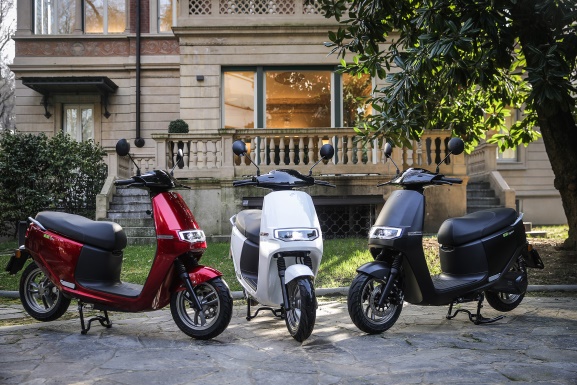 Con il modello E2, nelle versioni -E2 City (L1e) ed E2 Sport (L3e), entrambe disponibili anche in modalità “+” con kit doppia batteria -E2 City+, E2 Sport+-, Ecooter propone il suo stile smart adatto a ogni esigenza urbana.Con questa nuova offerta elettrica, #I2V si pone l’obiettivo di rispondere alle esigenze di coloro che cercano una “green urban mobility” di semplice utilizzo e gestione.Partendo da un design minimalista, si sono volute concentrare nella compattezza dell’Ecooter E2 -96 Kg in 1840 mm di lunghezza e 700 mm di larghezza-, tutte quelle caratteristiche distintive di reattività, dinamismo e leggerezza, che strizzano l’occhio al target femminile e dei giovani, alla ricerca di un mezzo per la città e i centri storici.Una batteria estraibile al litio di soli 15,3 kg da 42 Ah / 2,7 kWh, combinata a un motore elettrico brushless mid-motor, montato centralmente nel forcellone posteriore, da 3.0 kW di potenza massima per la versione E2 City e 4.0 kW per la versione E2 Sport, assicurano punte di velocità di 45 km/h e 75 km/h. Inoltre, la versione E2 Sport è dotata di 2 modalità di guida: Smart -che rende più fluida l’erogazione, riducendo sia la sensazione di on-off, sia il consumo della batteria (velocità massima di circa 50 Km/h)- e Sport, che permette il completo utilizzo della potenza.La batteria, che consente un utilizzo giornaliero senza preoccupazioni di percorrenze per ogni esigenza cittadina, ha una autonomia che varia tra gli 80 Km per l’E2 City e i 75 Km per l’E2 Sport (con mappatura Smart), e tempi di ricarica, da 0% a 100%, di circa 6 ore al costo di 0,62 Euro (con tariffa di 0,23 Euro/kWh).Nei modelli E2 City+ ed E2 Sport+ con batteria estraibile aggiuntiva (9,5 kg da 20 Ah / 1,3 kWh), l’autonomia cresce di ulteriori 40 km.Appositamente progettato per una utenza urbana, l’elettrico Ecooter E2, grazie al suo design ergonomico, a un baricentro basso e a uno stabile bilanciamento dei pesi, garantisce confort e sicurezza di guida.Le ruote da 12’’ su cerchi in alluminio, abbinate a pneumatici larghi (100/80) e a sospensioni con forcelle telescopiche idrauliche frontali, e a un mono ammortizzatore idraulico al posteriore, performano perfettamente con il sistema di frenata idraulico con disco da 220 mm all’anteriore e da 200 mm al posteriore, e frenata combinata CBS (solo versione Sport).Dotato di un display digitale adattivo, questo due ruote elettrico compatto offre una facile e rapida lettura e un controllo della velocità e della carica della batteria sul grande display. I fari dal design accattivante, in un'unica fascia di luce 100% led, garantiscono massima visibilità, donando forte personalità all’Ecooter.Caratteristiche che rendono distintivi e, soprattutto, smart e tecnologici l’Ecooter E2 City e l’Ecooter E2 Sport, sono il porta cellulare con presa USB, il cruise control, l’antifurto, e una chiave intelligente che permette di accendere lo scooter, eseguire un completo check del mezzo e persino aprire il vano sottosella.L’accogliente sella lunga a 740 mm di altezza da terra, con un sottosella in grado di ospitare un casco jet, il gancio porta borse centrale e il pianale ampio e piatto, comodo sia con i tacchi sia per appoggiare la borsa della palestra, completano la struttura di un mezzo pensato per i pendolari urbani a breve raggio, offrendo il perfetto connubio tra praticità e rapporto qualità / prezzo.Cinque le varianti colore -bianco, blu, grigio opaco, rosso e nero opaco-, con prezzi che partono da € 3.390 per la versione E2 City (€ 2.279 con incentivo 40% e rottamazione) e € 4.050 per quella E2 Sport (€ 2.722 con incentivo 40% e rottamazione), fino a € 3.990 dell’E2 City+ (€2.682 con incentivo40% e rottamazione) e € 4.650 dell’E2 Sport + (€ 3.125 con incentivo40% e rottamazione). Tutti i prezzi sono inclusa IVA 22% franco concessionario e garanzia di 24 mesi.Gli scooter elettrici Ecooter sono disponibili presso gli oltre 30 dealer nazionali della rete #I2V - www.I2V.it.Hashtag e link social ufficialihttps://www.facebook.com/i2v.emobility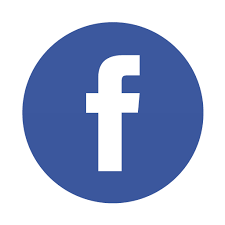 https://www.instagram.com/i2v.emobility/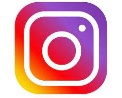 https://www.linkedin.com/company/i2vemobility/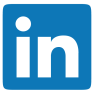 @i2v.emobility 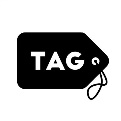   #I2V #i2vemobility #I2Vcrew #seguiilcolibrìEcooter Ecooter, parte di Wuxi Ecooter, ha una consolidata esperienza di oltre 25 anni nella progettazione e produzione di motociclette e scooter.Il Gruppo, in costante crescita, per rispondere alla crescente domande del mercato nazionale e internazionale, ha dovuto negli ultimi dieci anni fare importanti investimenti sia in ricerca e sviluppo, sia nella creazione di 3 nuovi stabilimenti produttivi a Wuxi, Dongguan e Tianjin. La sede di Wuxi Ecooter è specializzata nella produzione di prodotti appositamente pensati e omologati per il mercato estero, mentre gli stabilimenti di Dongguan e Tianjin sono dedicati alla produzione per il mercato interno. Obiettivo di Ecooter è avere una visione globale del mercato mondiale delle due ruote e lavorare con particolare attenzione a tutti gli aspetti qualitativi della propria filiera produttiva.Italy2VoltLa mobilità sostenibile 0 emissioni dovrà sempre più essere un driver dell’evoluzione del settore automotive. In questo scenario e con la visione di poter incidere sulla transizione in atto in un settore strategico come quello delle due ruote, nasce nel 2018 Italy2Volt, startup lombarda che opera quale importatore e distributore esclusivo per l’Italia di scooter elettrici dei brand Jonway, FD Motors ed Ecooter.Obiettivo primario di Italy2Volt è realizzare un modello di sviluppo della mobilità elettrica a due ruote, capace di creare sinergie tra Italia e Cina, impegnandosi a incidere profondamente sulla transizione in atto in un settore strategico come quello dell’automotive.Per ulteriori informazioni Ufficio Stampa Italy2Volt - Ecooter	Massimo Marelli CoppolaCell. 349.6440143massimo.marellicoppola@gmail.com